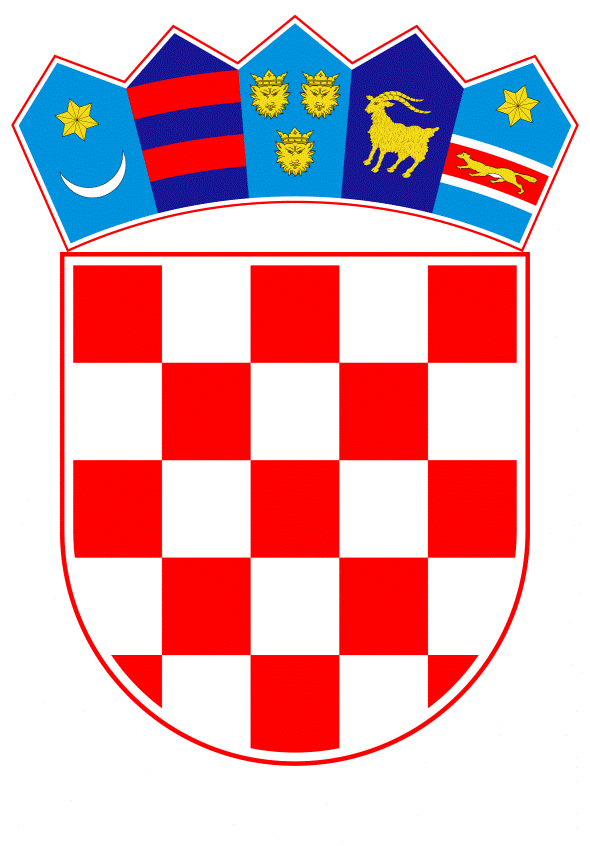 VLADA REPUBLIKE HRVATSKEZagreb, 8. ožujka 2019.______________________________________________________________________________________________________________________________________________________________________________________________________________________________Banski dvori | Trg Sv. Marka 2  | 10000 Zagreb | tel. 01 4569 222 | vlada.gov.hrPRIJEDLOGNa temelju članka 24. stavaka 1. i 3. Zakona o Vladi Republike Hrvatske (Narodne novine, br. 150/11, 119/14, 93/16 i 116/18), Vlada Republike Hrvatske je na sjednici održanoj _______ 2019. godine donijela O D L U K Uo osnivanju Radne skupine za unapređenje uvjeta poslovanja u Republici HrvatskojI.Osniva se Radna skupina za unapređenje uvjeta poslovanja u Republici Hrvatskoj (u daljnjem tekstu: Radna skupina) u svrhu pripreme i predlaganja mjera koje će utjecati na poboljšanje uvjeta poslovanja.II.Radnu skupinu čine: Darko Horvat, ministar gospodarstva, poduzetništva i obrta, predsjednik Radne skupineZdenko Lucić, državni tajnik u Ministarstvu gospodarstva, poduzetništva i obrta, zamjenik predsjednikaNataša Mikuš Žigman, državna tajnica u Ministarstvu gospodarstva, poduzetništva i obrta, članicaTomislav Pokaz, savjetnik predsjednika Vlade u Uredu predsjednika Vlade, član  Danijel Meštrić, državni tajnik u Ministarstvu graditeljstva i prostornoga uređenja, članIvo Milatić, državni tajnik u Ministarstvu zaštite okoliša i energetike, članZdravko Zrinušić,  državni tajnik u Ministarstvu financija, članMarija Vučković, državna tajnica u Ministarstvu poljoprivrede, članicaTomislav Mihotić, državni tajnik u Ministarstvu mora, prometa i infrastukture, članmr. sc. Josip Salapić, državni tajnik u Ministarstvu pravosuđa, član Majda Burić, državna tajnica u Ministarstvu rada i mirovinskoga sustava, članicaDarko Nekić, državni tajnik u Ministarstvu uprave, člandr.sc. Tome Antičić, državni tajnik u Ministarstvu znanosti i obrazovanja, članBernard Gršić, državni tajnik u Središnjem državnom uredu za razvoj digitalnog društva, član.III.Članovi Radne skupine dužni su osobno sudjelovati u radu Radne skupine.U slučaju eventualne spriječenosti članovi mogu odrediti svoju zamjenu uz prethodnu najavu predsjedniku Radne skupine. IV.Predsjednik Radne skupine može na sjednice po potrebi pozivati i predstavnike drugih državnih tijela i javnih službi, pored tijela iz točke II. ove Odluke kao i predstavnike drugih organizacija koje mogu dati doprinos ispunjenju zadaća Radne skupine. V.Stručne i tehničke poslove za potrebe Radne skupine obavlja Ministarstvo gospodarstva, poduzetništva i obrta. VI.Zadaće Radne skupine su: 1. 	Analizirati i identificirati osnovne pokazatelje i prioritete unapređenja poslovanja poduzetnika u Republici Hrvatskoj; 2. 	Predlagati mjere kojima će se omogućiti poboljšanje poslovanja poduzetnika u Republici Hrvatskoj, osobito kroz uklanjanje administrativnih i regulatornih prepreka;3.	 Kontinuirano pratiti rad javnih tijela koja sudjeluju u procesu poslovanja poduzetnika.VII.Predsjednik Radne skupine utvrđuje dinamiku rada Radne skupine i izvještava predsjednika Vlade Republike Hrvatske o aktivnostima i zaključcima Radne skupine. O radu i zaključcima utvrđenim na sjednici Radne skupine vodi se zapisnik.VIII.Ova Odluka stupa na snagu danom donošenja. Klasa:Urbroj:Zagreb,									PREDSJEDNIK								    mr. sc. Andrej PlenkovićO B R A Z L O Ž E NJ EOvim Prijedlogom odluke predlaže se osnivanje Radne skupine za unapređenje uvjeta poslovanja u Republici Hrvatskoj u svrhu pripreme i predlaganja mjera koje će utjecati na poboljšanje uvjeta poslovanja u Republici Hrvatskoj. Predlaže se da predsjednik Radne skupine bude ministar gospodarstva, poduzetništva i obrta,  a članovi državni tajnici iz ministarstava i predstavnici institucija koje sudjeluju u predlaganju mjera za učinkovitije i lakše poslovanje gospodarskih subjekata u Republici Hrvatskoj. Međuresornom suradnjom i boljom koordinacijom rada svih institucija koje predlažu mjere za poboljšanje uvjeta poslovanja u Republici Hrvatskoj,  pod predsjedanjem ministra gospodarstva poduzetništva i obrta, one se mogu poboljšati i intenzivirati, zbog čega se i predlaže osnivanje ove Radne skupine.   Predlagatelj:Ministarstvo gospodarstva, poduzetništva i obrtaPredmet:Prijedlog odluke o osnivanju Radne skupine za unapređenje uvjeta poslovanja u Republici Hrvatskoj